Unit 8Organic ChemistryO. Chemistry: deals with reactions and compounds that have carbon in them.  Most Organic Chemistry organic compounds also contain hydrogen (carbon – hydrogen chains. A.K.A. “hydrocarbons”).  Each carbon atom can bond four times with different atoms to create a compound.Organic compounds are named and classified according to how many carbon atoms that there are and if they are bonded by a single, double or triple bond.  Organic compounds that are bonded by a single bond (are represented by one line) are in the Alkane series.	Examples:             		   HH          C         H                 		   H		      Methane          H      H                                 H    H      H   H     C      C      H                 H     C     C       C     H           H      H                                H     H       H		Ethane			Propane		**Remember each carbon can bond four times		 Alkenes and Alkynes Alkene series: are organic molecules that have at least one double bond.Example: Ethene.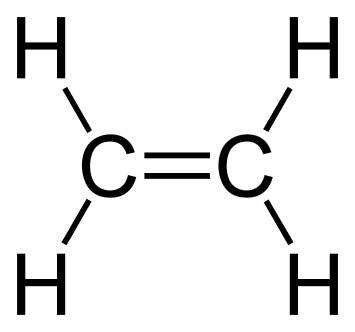 Alkyne series: are organic molecules that have at least one triple bond.Example: Propyne.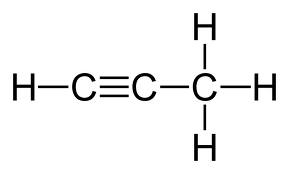 Prefixes are often used in organic naming to indicate the number of carbons on the longest consecutive carbon chain (parent chain).You will need to know the following prefixes:Meth: 1 carbonEth: 2 carbonsProp: 3 carbonsBut: 4 carbonsPent: 5 carbonsHex: 6 carbonsWhat would be a picture of Butane?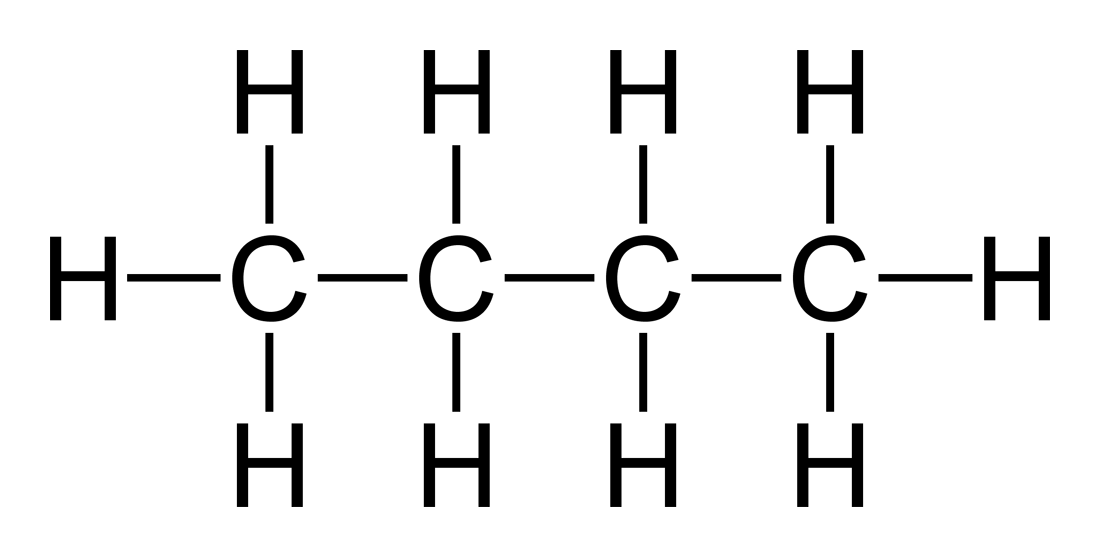 What would be a picture of Butene?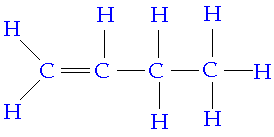 What would be Hexyne?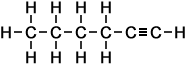 Draw a picture of the following:EthanePropenePentynePropaneHexaneMethaneIsomers Isomers: are different forms of organic compounds that have different properties because they have a different structure (shaped different).Example:C5H12								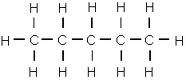 Pentane (Straight Chain)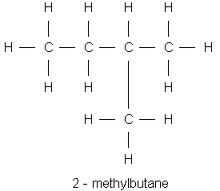 2-Methyl Butane (Bent Chain)Use the following steps when naming isomers:Identify the longest carbon to carbon chain (parent chain) and figure out the ending (ane, ene or yne).Example: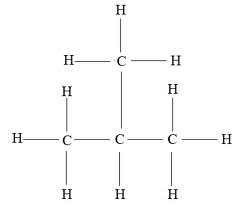 ??-?? PropaneNumber the carbons in the parent chain and identify the daughter chain (then work backwords).                         2 – Methyl Propane  From the 2nd C.                Daughter  Chain                Parent  chain            Draw the following:Pentyne3 – Ethyll Hexane1, 4 Di Methyl HexaneButene2 – Propyl HexaneCyclo – Isomer andBenzene“Cyclo”: Prefix that means circular.  If you see the name of an isomer with “Cyclo” in front it means that these are chains that make rings.Example:C5H10									Cyclo PentaneC5H10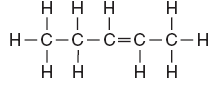 PenteneBenzene: is a very common Cyclo isomer made of 6 carbons and alternating single and double bonds.C6H6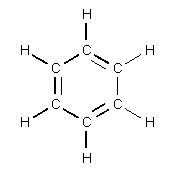 Benzene**Since benzene is a very common Carbon chain there is a picture that is shorter than the original.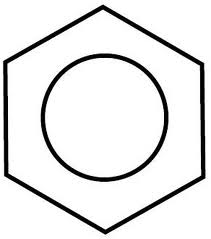 Benzene2 – Chloro BenzeneWhen naming benzene chains you number the carbons by starting at the top and going clockwise.  The daughter chains off of benzenes can be smaller carbon chains or single elements.Example:3, 6 – Chloro Bromo Benzene2 – Methyl BenzeneDraw the following: PropyneCyclo Butene1,3 -  Ethyll Pentane3 – Butyl Benzene1, 2, 6 – Tri Methyl Benzene Ethyne